	                                                                 «Утверждаю»        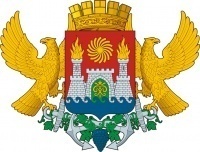  Директор МБОУ «Лицей № 51»_____________В.И.ИльясовПРОГРАММАдополнительного образованияна 2021-2022 учебный год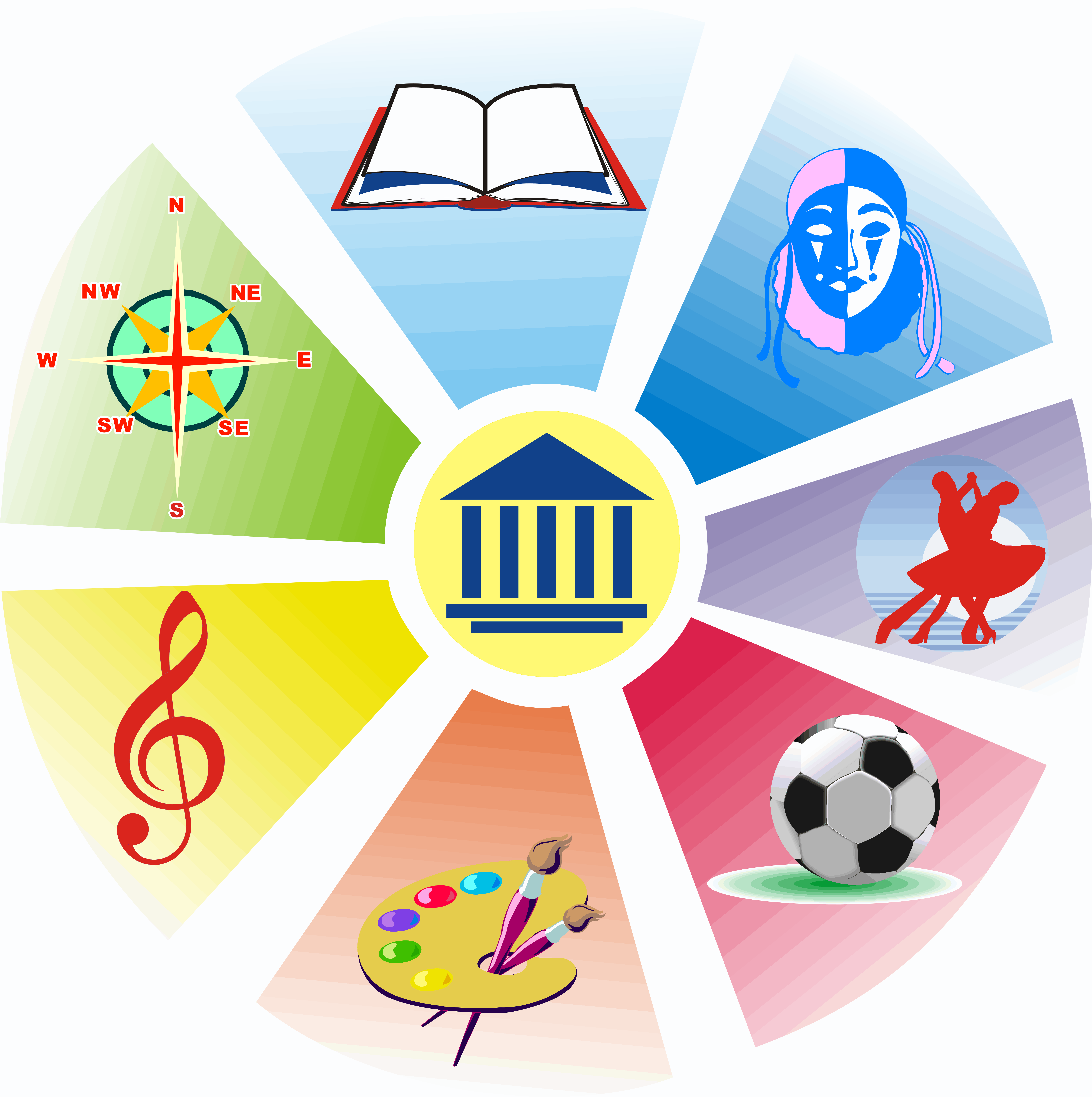 СОДЕРЖАНИЕ ПРОГРАММЫ	Стр.ПОЯСНИТЕЛЬНАЯ ЗАПИСКА…………………………………. 3Актуальность и педагогическая целесообразность ……………. 3Принципы реализации ДО ………………………………………. 4Цели и задачи …………………………………………………….. 4КОНЦЕПТУАЛЬНАЯ ОСНОВА ДОПОЛНИТЕЛЬНОГО ОБРАЗОВАНИЯ …......................................................................... 6Нормативно-правовая база ………………………………………. 6Эффективность и результативность в области ДО …………….. 7Перспектива развития дополнительного образования ………..  7Содержание и организация образовательной деятельности ___ 8ОБРАЗОВАТЕЛЬНЫЙ БЛОК…………………………………...   9Дополнительные образовательные программы ………………..  9Основные цели ведущих направлений дополнительногообразования ………………………………………………………      12Результативность образовательного блока …………………….  13III.	СОДЕРЖАНИЕ И ОРГАНИЗАЦИЯ КУЛЬТУРНО-ДОСУГОВОЙ ДЕЯТЕЛЬНОСТИ …………………………………………………………… 15Предназначение культурно-досуговой деятельности………….  152.	Отличия культурно-досуговой деятельности от дополнительной образовательной программы ………………... 16Виды культурно-досуговых сценариев ………………………… 16Принципы и методы ……………………………………………..  17IV.	ПАРТНЁРСТВО В РАМКАХ РЕАЛИЗАЦИИ ПРОГРАММЫ ДОПОЛНИТЕЛЬНОГО ОБРАЗОВАНИЯ……………………… 18КАДРОВОЕ ОБЕСПЕЧЕНИЕ…………………………………...  19VI. МАТЕРИАЛЬНО-ТЕХНИЧЕСКОЕ ОБЕСПЕЧЕНИЕ……….. 20 VII. ПРОГРАММНО-МЕТОДИЧЕСКОЕ ОБЕСПЕЧЕНИЕ ……….. 20VIII.   ОЖИДАЕМЫЕ РЕЗУЛЬТАТЫ ПРОГРАММЫПОЯСНИТЕЛЬНАЯ ЗАПИСКААктуальность и педагогическая целесообразностьСогласно Федеральному закону Российской Федерации от 29 декабря 2012 г. N 273-ФЗ "Об образовании в Российской Федерации" существует отдельный вид образования – дополнительное.Дополнительное образование детей – целенаправленный процесс воспитания, развития личности и обучения посредством реализации дополнительных образовательных программ, оказания дополнительных образовательных услуг и информационно-образовательной деятельности за пределами основных образовательных программ в интересах человека, государства. Оно направлено на формирование и развитие творческих способностей детей и взрослых, удовлетворение их индивидуальных потребностей в интеллектуальном, нравственном и физическом совершенствовании, формирование культуры здорового и безопасного образа жизни, укрепление здоровья, а также на организацию их свободного времени.Дополнительное образование детей обеспечивает их адаптацию к жизни в обществе, профессиональную ориентацию, а также выявление и поддержку детей, проявивших выдающиеся способности.Основное предназначение дополнительного образования - удовлетворение многообразных потребностей детей в познании и общении, которые далеко не всегда могут быть реализованы в рамках предметного обучения в школе.Основу современного дополнительного образования детей, и это существенно отличает его от традиционной внешкольной работы, составляет масштабный образовательный блок. Здесь обучение детей осуществляется на основе образовательных программ, разработанных, как правило, самими педагогами.Участие школьников в творческих коллективах по интересам позволяет каждому ребенку реализовать себя в иных, не учебных сферах деятельности, где-то непременно добиться успеха и на этой основе повысить собственную самооценку и свой статус в глазах сверстников, педагогов, родителей. Занятость обучающихся во внеурочное время способствует укреплению самодисциплины, самоорганизованности, умению планировать свое время. Большое количество детских коллективов, не связанных напрямую с учебной деятельностью, создает благоприятную возможность для расширения поля межличностного взаимодействия обучающихся разного возраста и сплочения на этой основе узнавших друг друга детей в единый школьный коллектив. А массовое участие детей в регулярно проводимых в школе праздниках, конкурсно-игровых программах, спортивных состязаниях приобщает их к процессу появления школьных традиций, формированию корпоративного духа «своей» школы, чувства гордости за нее.Структурно дополнительное образование представлено тремяосновными объемными блоками: образовательным, естественно-научным, художественно-эстетическим, эколого-биологическим, в которых осуществляется все многообразие доступных детям видов деятельности.Принципы:При организации дополнительного образования детей школа опирается на следующие приоритетные принципы:Свободный выбор ребенком видов и сфер деятельности.Ориентация на личностные интересы, потребности, способности ребёнка.Возможность свободного самоопределения и самореализации ребенка.Единство обучения, воспитания, развития.Реализация практико-деятельностной основы образовательного процесса.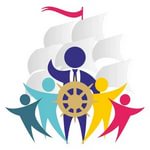 Цели и задачи.Цель дополнительного образования – развитие мотиваций личности к познанию и творчеству, реализация дополнительных образовательных программ в интересах личности.Задачи:Сформировать систему дополнительного образования в школе, способную дать возможность каждому ребенку выбрать себе занятие по душе, позволяющую создать условия для полной занятости обучающихся.Охватить максимальное количество обучающихся дополнительным образованием.Сформировать условия для успешности обучающихся.Организовать социально-значимый досуг.Разработать и реализовать дополнительные образовательные программы и культурно-досуговые сценарии максимально удовлетворяющие запросы обучающихся.               Привить	обучающимся навыки проектной и исследовательской                      деятельностиСпособствовать интеллектуальному, физическому,  творческому развитию детей и подростков.8. Предупредить асоциальное поведение обучающихся; обеспечить внеурочную занятость подростков «группы риска».Повысить творческий потенциал педагогических кадров; обеспечить использование инновационных педагогических идей, образовательных моделей, технологий; создать методическую копилку дополнительного образования в школе.С учётом возрастных, психологических особенностей обучающихся на каждом этапе обучения меняются задачи дополнительного образования:I. Уровень (начальная школа).Расширение познавательных возможностей детей, диагностика уровня их общих и специальных способностей, создание условий для последующего выбора дополнительного образования.               II Уровень (средняя школа).Формирование теоретических знаний и практически навыков, раскрытие творческих способностей личности в избранной области деятельности.Уровень (старшая школа).Достижение повышенного уровня знаний, умений, навыков в избранной области, создание условий для самореализации, самоопределения личности, её профориентации.Режим работы:Занятия возможны практически с любого возраста (от 7 до 18 лет), при любом уровне предшествующей подготовки ребенок может включиться в интересующее его направление деятельности. Дополнительно образовываться – никогда не поздно, и это делает данную сферу существенным фактором непрерывного образования личности.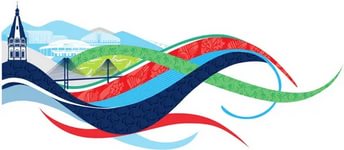 I. КОНЦЕПТУАЛЬНАЯ ОСНОВА ДОПОЛНИТЕЛЬНОГООБРАЗОВАНИЯ ДЕТЕЙ В МБОУ "ЛИЦЕЙ № 51”Главная черта развития дополнительного образования в школе - опора на содержание основного образования. Интеграция основного и дополнительного образования может обеспечить: - целостность	всей	образовательной системышколысовсем её многообразием;определённую стабильность и постоянное развитие;необходимый уровень знаний, умений, навыков обучающихся и развитие их эмоционально-образной сферы, формирование духовно-нравственных качеств, социальной активности;сохранение определенного консерватизма системы и более активного использования инновационных педагогических идей, образовательных моделей, технологий;поддержку существующих школьных традиций и поиск новых путей организации жизни ученического и педагогического коллективов;сохранение лучших сил педагогического коллектива и приглашение новых специалистов.Перечень нормативно-правовых документов, регламентирующих деятельность дополнительного образования Федеральные:Конституция РФ. Основной Закон Российского государства (12.12.1993 г.) - Трудовой кодекс РФ.Федеральный закон Российской Федерации от 29 декабря 2012 г. N 273-ФЗ "Об образовании в Российской Федерации".Федеральный закон "Об основах системы профилактики безнадзорности и правонарушений несовершеннолетних" от 24.06.1999 г. № 120-ФЗ. (Принят Государственной Думой 21.05.1999г., в редакции Федерального закона от 13.01. 2001г. № 1-ФЗ).Федеральный закон от 22.08.2004 г. №122-ФЗ "О государственной поддержке молодежных и детских общественных объединений".Национальная образовательная инициатива «Наша новая школа», утвержденная Президентом Российской Федерации 04 февраля 2010 г. Пр-271;Федеральный государственный образовательный стандарт начального общего образования приказ № 374 от 6.10.2009 года.Федеральный государственный образовательный стандарт основного общего образования приказ № 1897 от 17.12.2010 года.Федеральный государственный образовательный стандарт среднего общего образования приказ № 413 от 17.05.2012 года.Положение о лицензировании образовательной деятельности (в ред. Постановления Правительства РФ от 19.07.2012 N 731, от 24.09.2012N957).Методические рекомендации Управления воспитания и дополнительного образования детей и молодёжи Минобразования России по развитию дополнительного образования детей в общеобразовательных учреждениях.(Приложение к письму Минобразования России от 11.06.2002 г. № 30 - 15433/16).Порядок организации и осуществления образовательной деятельностипо дополнительным общеобразовательным программам утв.приказом Министерства образования и науки РФ от 29.08.2013 № 1008.- СанПиН 2.4.4. 1251-03 (утверждённые Постановлением Главного государственного санитарного врача Российской Федерации от 29 декабря 2010 г. N 189 г. Москва "Об утверждении СанПиН 2.4.2.2821-10 "Санитарноэпидемиологические требования к условиям и организации обучения в общеобразовательных учреждениях".2. Эффективность и результативность работы педагогического коллектива в области дополнительного образованияОсновными показателями эффективности и результативности работы педагогов дополнительного образования МБОУ «СШ №4 п. Ключи» являются:заинтересованность обучающихся и их родителей (лиц их заменяющих) в реализации дополнительного образования в школе;творческие достижения обучающихся (результаты участия в мероприятиях муниципального, регионального и федерального уровней);связь с социумом.Перспектива развития дополнительного образованияПерспективой развития дополнительного образования МБОУ «СШ №4 п. Ключи» является:расширение спектра услуг дополнительного образования и интеграция общего и дополнительного образования;– развитие маркетинговой деятельности - изучение и формирование социального заказа на образование, механизмов формирования заказа, рекламы деятельности, разработка предложений и т.д., что в свою очередь позволит выстроить индивидуальный маршрут ребенка, реализовать личностные результаты образования;- изменение позиции педагога дополнительного образования и школьного учителя в вопросах построения образовательного процесса, больше внимания уделять технологиям интеграции.улучшение материально-технической базы ОУ для осуществления качественной реализации программ дополнительного образования и внеурочной деятельности за счёт реализации платных дополнительных образовательных услуг, спонсорских средств.–  организация  методического  сопровождения  педагогов  по  вопросаморганизации дополнительного образования в школе, интеграции общего и дополнительного образования: методические объединения, семинары, практикумы, мастер-классы и т.д.Содержание и организация образовательной деятельности в системе дополнительного образования МБОУ «Лицей № 51»Образовательная деятельность в системе дополнительного образования осуществляется через различные объединения детей по интересам. Это кружки, студии, секции, театры, отряды и др.При этом основным способом организации деятельности детей является их объединение в учебные группы, т.е. группы учащихся с общими интересами, которые совместно обучаются по единой образовательной программе в течение учебного года. Учебная группа (в той или иной ее разновидности) является основным способом организации деятельности детей в любом из видов детских объединений.Комплектование учебных групп начинается в сентябре. Каждый обучающийся имеет право заниматься в нескольких объединениях разного профиля.Учебный год в детских группах и коллективах начинается со срока, установленного в Приказе об организации дополнительного образования в школе и заканчивается 31 мая текущего года.Между учебными занятиями и посещением объединений дополнительного образования детей должен быть перерыв для отдыха не менее 40 минут.Деятельность детей осуществляется по группам, индивидуально или всем составом объединения, как в одновозрастных, так и в разновозрастных объединениях по интересам (клубы, студии, театр и т.п.), в которых могут заниматься учащиеся в возрасте от 7 до 18 лет.Численный состав детских объединений программой педагога в зависимости от возраста обучающихся, года обучения, специфики деятельности данной группы:на первом году обучения – 12- 15 человек;на втором году обучения – от 10 человек;на третьем и последующих годах обучения – от 10 человек.объединения второго и последующих годов обучения могут быть зачислены учащиеся, не занимающиеся в группе первого года обучения, но успешно прошедшие собеседование или иные испытания.случае снижения фактической посещаемости в течение года группы должны быть объединены или расформированы.Учитывая особенности и содержание работы учебной группы, исходя из педагогической целесообразности, педагог может проводить занятия со всем составом коллектива, по группам и индивидуально; может вести индивидуальные занятия с детьми с ОВЗ.Согласно СанПиН 2.4.4. 1251-03, продолжительность занятий детей в объединениях дополнительного образования не должна превышать:учебные дни – 1,5 часа;каникулярные дни – 3 часа.После 40 мин. занятий необходимо устраивать перерыв длительностью не менее 5 мин. для отдыха детей и проветривания помещений. Продолжительность одного занятия зависит также от возраста обучающихся:для младших школьников – от 1часа до 2-х часов;для школьников среднего и старшего возраста – от 1,5 до 3-х часов.зависимости от специфики объединений возможно уменьшение или увеличение продолжительности одного занятия, что должно особо оговариваться в программе педагога. «Санитарно-эпидемиологическимтребованиям к учреждениям дополнительного образования» рекомендуют разный режим занятий детей в объединениях различного профиля.Заканчиваться занятия в системе дополнительного образования детей должны не позднее 20.00, для учащихся 16 лет не позднее 21.00 часа.Работа учащихся в учебной группе строится на принципах сотрудничества и самоуправления, сочетания коллективной и индивидуальной деятельности.период школьных каникул занятия могут продолжаться в форме поездок, туристических походов и т.п.;ОБРАЗОВАТЕЛЬНЫЙ БЛОКФедеральный закон Российской Федерации N 273-ФЗ от 29 декабря 2012 г. "Об образовании в Российской Федерации" предопределяет необходимость и обязательность учебного плана в качестве нормативно-регулирующего средства деятельности всех типоввидов учреждений образования. Закон предоставляет право самостоятельного выбора формы учебного плана в соответствии с целями, концепцией, содержанием образовательных программ.Работа объединений дополнительного образования осуществляется согласно расписания занятий.Расписание занятий – нормативный, управленческий документ, регулирующий организацию учебных занятий и обеспечивающий реализацию учебных планов и программ.Составление расписания регулируется следующими документами: «Типовым положением об организации дополнительного образования детей», уставом школы, учебным планом, образовательными программами педагогов. При составлении расписания учитывается загруженность кабинетов и учебных помещений, возраст обучающихся, год занятий по программе. В расписании указываются: ФИО педагога,учебный предмет, название учебной группы, время и продолжительность занятий, место проведения (Приложение 1).Дополнительные образовательные программыПрограмма (греч. – распоряжение) – это нормативная модель совместной деятельности людей, определяющих последовательности действий по достижению поставленной цели.Существует несколько определений понятия «образовательная программа дополнительного образования детей» или (что то же самое) «дополнительная образовательная программа».Итак, программа - это:документ, отражающий педагогическую концепцию педагога в соответствии с условиями, методами и технологиями достижения запланированных результатов;модель учебного курса, отражающая процесс взаимодействия педагога и ребенка, содержащая обоснование содержания образования и технологии его передачи;курс, расширяющий одну из образовательных областей основного образования;индивидуальный образовательный маршрут ребенка, при прохождении которого он выйдет на определенный уровень образованности;предметная сторона, составная часть единой образовательной программы учреждения, рассматривающая одну из областей основного образования (определенного предмета) и позволяющая ребенку в этой области самоопределиться и реализовать себя.Педагоги дополнительного образования сами конструируют программы, сценарии, занятия. Так же они имеют право пользоваться типовыми и авторскими программами дополнительного образования, указав это в пояснительной записке своей программы.Образовательные программы, реализуемые в системе дополнительного образования детей, должны обладать рядом качеств; в их числе:актуальность (ориентирована на решение наиболее значимых проблем для внешкольного образования);прогностичность (отражает требования не только сегодняшнего, но и завтрашнего дня; способна соответствовать изменяющимся условиям и требованиям к реализации программы);реалистичность (определяет цели, способы их достижения и имеющиеся ресурсы для получения максимально полезного результата);чувствительность к сбоям (возможность своевременно обнаруживать отклонения реального положения дел от предусмотренных программой); - целостность (полнота и согласованность действий, необходимых для достижения целей);контролируемость (наличие способа проверки реально полученных результатов на их соответствие промежуточным и конечным целям); - преемственность и согласованность ее содержания с образовательными программами общеобразовательной школы;практическая значимость, технологичность (доступность для использования в педагогической практике);сбалансированность по всем ресурсам (кадровым, финансовым, материально-техническим, научно-методическим).Программа содержит обязательства, которые берет на себя педагог внести конкретный вклад в обучение, воспитание и развитие обучающегося средствами своего учебного курса.Разрабатывая, модифицируя и адаптируя программы дополнительного образования, педагоги должны ориентироваться на «Примерные требования к программам дополнительного образования детей» (Приложение к письму Департамента молодежной политики, воспитания и социальной поддержки детей Минобрнауки России от 11.12.2006 № 06-1844), соблюдать все рекомендации.Основные цели ведущих направлений дополнительного образованияХудожественное  направлениеРаскрыть музыкальные, сценические, танцевальные способности учащихся; - Развить творческий потенциал;Приобщить учащихся к культурному наследию человечества через знакомство с лучшими образцами музыкального, вокального, сценического творчества;Выявить и развить вокальные и театральные данные, музыкальный слух, навыки театрального искусства; - Овладеть музыкальной грамотой.Естественно-научное направлениеОбучить алгоритмам выполнения исследования, написания и представления исследовательской работы;Расширить знания детей в образовательных областях биологии и экологии; Развить интеллектуальные, творческие способности обучающихся;Эколого-биологическое направлениеПомочь осознать степень своего интереса к биологииСпособствовать развитию интеллектуальных,  креативных способностей учащихсяПознакомить с основными методами изучения биологииПовысить экологическую культуру учащихсяСодержание дополнительного образования в 2020-2021 учебном году.2020-2021 учебном году учебно-воспитательный процесс реализуется по 5 образовательным программам, из них все программы одного года обучения.Образовательный процесс в школе строится с учётом индивидуального развития личности ребёнка. В ходе образовательного процесса реализуются принципы педагогики сотрудничества и сотворчества, что позволяет достаточно рано выявить природные наклонности и способности конкретного ребёнка и создать условие для развития личности.Школа реализует образовательные программы дополнительного образования, установленные лицензией на право осуществления образовательной деятельности.Программы художественной направленности:1.Дополнительная общеобразовательная программа «Звонкие голоса» - адаптированная программа педагога дополнительного образования и руководителя кружка Максудова А.Г.. разработана на основе анализа концепций художественного образования, предусмотренными идеями ФГОС.Цель Программы: воспитание устойчивого интереса к музыке, музыкальному искусству своего народа и других народов мира. Формирование музыкальной культуры как неотъемлемой части духовной культурыЗадачи:Углубить знания детей в области музыки: классической народной, эстраднойПривить навыки сценического поведенияФормировать чувство прекрасного на основе классического и современного музыкального материалаРазвить музыкальные способности детейРежим занятий: два раза в неделю по одному часу. Данная программа представляет иной подход к обучению вокалу, не растянутый на долгий срок. Весь курс рассчитан на год обучения – 74 часа; 22 часа теоретических занятий и 52 часа – практических. За это время руководитель оставляет за собой право заниматься как со всеми ребятами, так и приглашая по очереди, группами. 2. Программа театрального  кружка «Творческая мастерская» - адаптированная программа. Руководитель кружка Максудова Т.А. Цель программы: гармоничное развитие личности ребенка средствами эстетического образования; развитие его художественно-творческих умений; нравственное становление.Задачи:Обеспечение необходимых условий для личностного творческого развития детейФормирование общей культурыПриобретение знаний и практики в области театрального искусства.Программа рассчитана на 35 недель (35 часов) по 1 часу в неделю. Возраст детей от 11 до 17 лет. Количество учащихся: 15 человек. Учащиеся должны знать пути избавления от внутреннего и внешнего зажима; элементарные понятия о правильном произношении и чтении текстов. Каждый из участников творческого процесса должен уметь включаться в игру, концентрировать внимание на себе и удерживать его, фантазировать, избавляться от лишних зажимов. Контролировать выполнение программы театрального кружка можно по практической работе (участие в школьных праздниках, конкурсах, в городских и республиканских мероприятиях .3. Программа литературного кружка «Вдохновение», руководитель учитель русского языка и литературы Алиева Л.К..Занятия литературным творчеством имеют огромное значение в становлении личности ребёнка, создают благоприятные условия для развития творческого воображения, полёта фантазии, развития правильной, грамотной речи, развивают способность свободно, нестандартно мыслить, проявлять себя в творчестве.Цель программы:- через знакомство с аспектами поэтического мастерства развивать умение создавать стихи, анализировать лирические произведения собственного сочинения и других авторов; формировать компетентность в области стихосложения; развивать творческий потенциал учащихся.Задачи программы:Обучающие:- освоение детьми более глубоких знаний по различным аспектам литературного творчества (стихосложение, жанры и роды произведения, лексические средства языка);- развивать способности свободно, нестандартно мыслить, умение передать свою мысль в письменной и устной форме;              Воспитательные: - воспитание у детей уважения и любви к мировой литературе; - формирование трудолюбия и требовательности к себе;- преодоление обучающимися нерешительности и закомплексованности в отношении литературной деятельности.Настоящая программа рассчитана на 1 год обучения и предназначена для работы с обучающимися 6-10 классов в возрасте 12-15 лет. Занятия проводятся из расчёта 34 часа в год. В основе кружковой работы лежит принцип добровольности.              Программа естественно-научной направленности       Дополнительная общеобразовательная программа «Математика вокруг нас». Руководитель кружка учитель математики Магомедова Э.М.Цель курса:Пробуждение и развитие устойчивого интереса учащихся к математике и ее приложениям; расширение и углубление знаний учащихся по программному материалу; создание условий для формирования и развития практических умений учащихся решать нестандартные задачи; развитие умения самостоятельно приобретать и применять знания; разностороннее развитие личности. Основные задачи курса:Развитие математических способностей и логического мышления у учащихся;Развитие у учащихся умения самостоятельно и творчески работать с учебной и научно-популярной литературой;Расширение и углубление представлений учащихся о культурно-исторической ценности математики, о роли ведущих ученых-математиков в развитии мировой науки.            Актуальность данной программы – создание условий для оптимального развития одаренных детей, включая детей, чья одаренность на настоящий момент может быть еще не проявившейся, а также просто способных детей, в отношении которых есть серьезная надежда на дальнейший качественный скачок в развитии их способностей. Для тех школьников, которые пока не проявляет заметной склонности к математике, эти занятия могут стать толчком в развитии их интереса к предмету и вызвать желание узнать больше.   Курс рассчитан на 1 час в неделю. Общее количество проводимых занятий – 34 часа. С целью достижения качественных результатов желательно, чтобы занятия были оснащены современными техническими средствами, средствами изобразительной наглядности, игровыми реквизитами. С помощью мультимедийных элементов занятие визуализируется, вызывая положительные эмоции у обучающихся и создавая условия для успешной деятельности каждого ребёнка. По продолжительности занятие составляет 30-45 минут.Результаты освоения курса:      Ответственное отношение к учению, готовность и способность обучающихся к самообразованию на основе мотивации к обучению и познанию, осознанный выбор и построение дальнейшей индивидуальной траектории образования на базе ориентировки в мире профессий и профессиональных предпочтений, с учётом устойчивых познавательных интересов;         Программа эколого-биологической направленности:       Дополнительная общеобразовательная программа «Занимательная биология», руководитель кружка учитель биологии  Сулейманова Ж.С..      Цель программы:        - Развитие системы представлений обучающихся о природе и методах её исследования как важного компонента формирования биологически и экологически грамотной личностиЗадачи программы:Обучающие:     знакомство обучающихся с основными представителями микромира и с микроскопическим строением доступных для исследования макрообъектов;     знакомство с систематикой исследуемых объектов.Развивающие:        развитие самостоятельности при ведении учебно-познавательной деятельности;        освоение навыка работы со справочной научной и научно-популярной литературой (поиск и отбор необходимого материала).Воспитательные:        развитие эмоциональной сферы и восприятия, сохранение чувства удивления, восхищения открывающимися гранями красоты природы при созерцании микромира;        развитие потребности в познании.     Новизна и оригинальность программы заключается в методическом подходе.  Программа «Это интересно знать» учитывает возрастные особенности ребят и способствует развитию детской любознательности и познавательного интереса.   Курс включает теоретические и практические занятия. Каждая тема начинается теоретическим занятием и занимательным уроком.  На лабораторных работах  ученики ищут ответ на поставленный вопрос  с помощью микроскопа и используя научно-популярную литературу.Результативность образовательного блока    О результатах образования детей судят, прежде всего, по итогам их  участия в конкурсах, смотрах, олимпиадах; получению спортивных разрядов, награждению грамотами и другими знаками отличия.Каждому педагогу необходимо выявлять результаты образовательной деятельности детей.Таким образом, поскольку образовательная деятельность в системе дополнительного образования предполагает не только обучение детей определенным знаниям, умениям и навыкам, но и развитие многообразных личностных качеств обучающихся о ее результатах необходимо судить по двум группам показателей:предметным (фиксирующим приобретенные ребенком в процессе освоения образовательной программы предметные и общеучебные знания, умения, навыки);личностным (выражающим изменения личностных качеств ребенка под влиянием занятий в данном кружке, студии, секции).     Для ребенка большое значение имеет оценка его труда родителями, поэтому педагогу надо продумать систему работы с родителями. В частности, контрольные мероприятия можно совмещать с родительскими собраниями, чтобы родители могли по итоговым работам видеть рост своего ребенка в течение года.Формы проведения аттестации детей по программе могут быть самыми разнообразными: зачет, соревнование, турнир, открытое итоговое занятие, выставка, олимпиада, конкурс, концертное прослушивание, защита творческой работы, сдача нормативов, конференция, полевая практика, зачетный поход и т.п.Главные требования при выборе формы – она должна быть понятна детям; отражать реальный уровень их подготовки; не вызывать у них страха и чувства неуверенности, не формировать у ребенка позицию неудачника, не способного достичь определенного успеха.III. СОДЕРЖАНИЕ И ОРГАНИЗАЦИЯ КУЛЬТУРНО-ДОСУГОВОЙ ДЕЯТЕЛЬНОСТИПредназначение культурно - досуговой деятельностиОрганизация культурно- досуговой деятельности школьников наряду с образовательной деятельностью входит в число важнейших задач современного дополнительного образования. Сегодня как никогда актуальна проблема овладения детьми и подростками способами организации своего свободного времени, умением содержательно и интересно проводить свой досуг.Любой досуг способен выполнять четыре главные функции: отдых, развлечение, общение, саморазвитие.Между тем, обучающиеся ориентированы преимущественно на развлекательные способы проведения свободного времени, что оборачивается снижением общего уровня культуры детей и подростков, усвоением примитивных способов общения, ростом асоциальных проявлений.Вот почему так важно научить детей соединять развлечения с саморазвитием, делать свой досуг содержательным, «работающим» на совершенствование личности. Дополнительное образование призвано наполнить досуг детей социально значимым содержанием. На это нацелены обе его составляющие – образовательная, культурно-досуговая деятельность. При этом образовательная деятельность выполняет, прежде всего, познавательную и ориентационную функции, культурно-досуговая деятельность – рекреационную и коммуникативную. В то же время оба вида деятельности создают реальные возможности и для самопознания, самоопределения, самореализации ребенка.состав культурно-досуговой деятельности следует включать не только фестивали, конкурсы, соревнования, тематические дни и недели, вечера, экскурсии и т.п., но и семейные и индивидуальные способы организации детского досуга – от совместных с родителями форм проведения свободного времени (посещение музеев, театров, семейный туризм и др.) до индивидуальных занятий ребенка по интересам (хобби, компьютерные игры и т.п. ) Использование культурно-досуговой деятельности предполагает использование ее на основе культурно-досуговых сценариев.Отличия культурно-досугового сценария от дополнительной образовательной программы состоят в следующем:содержание культурно-досугового сценария не изучается в ходе специально организованных занятий по какому-либо конкретному курсу, а реализуется в процессе подготовки и проведения массовых досуговых мероприятий (дел);б) овладение предусмотренными в ней знаниями и умениями происходит в процессе самостоятельной работы вне занятий и во взаимодействии со взрослыми и детьми в досуговое время;в) источниками образовательной информации и социального опыта, субъектами досуговой деятельности являются как педагоги, так и сами дети и их родители (законные представители);г) в ходе реализации культурно-досугового сценария предусмотрен целый спектр нетрадиционных позиций (ролей) обучающихся - организатор, исполнитель, зритель, соавтор, художник, костюмер, дизайнер, музыкальный оформитель, осветитель, работник сцены, ведущий, член жюри и др.Виды культурно-досуговых сценариевМБОУ «Лицей № 51» практикуется организация и проведение следующих видов культурно-досуговых сценариев:разовая игровая программа (не требует подготовки участников. Дети включаются в игру непосредственно в ходе «действа». При этом предлагаемые детям игры могут быть самыми разнообразными: интеллектуальные игры за столом, забавы в игротеке, подвижные игры и конкурсы в кругу, в зале, на празднике);конкурсно-игровой сценарий по заданной тематике (это может быть турнир, КВН, всевозможные интеллектуальные игры и др. Образовательный и воспитательный смысл таких программ состоит именно в подготовке, придумывании, совместном творчестве детей);театрализованная игра (требует погружения артистов и зрителей в определенную атмосферу, имеет четкую конструкцию игровой ситуации, достаточно длительный период подготовки);зрелище (концерт, литературно-музыкальная композиция, спортивное состязание и др.) характеризуется наличием исполнителей и зрителей; - праздник (слеты, смотры, конкурсы, творческие отчеты, фестивали детского творчества, церемонии, гулянья, физкультурные праздники, тематические дни, недели).Принципы и методы, лежащие в основе массовых мероприятий с детьмиПринцип информационной насыщенности предполагает наличие в содержании проводимого дела (в зависимости от его целевой установки) исторических, краеведческих, этнических, научно-технических, художественно-культурных, этических и других сведений и актов. Такая информационная насыщенность предлагаемых детям видов деятельности обеспечивает не просто их развлечение, а реальное пополнение знаний и практических навыков школьников, расширяет диапазон их актуальной культуры.Принцип массовости предусматривает участие в досуговых мероприятиях всех желающих. Обеспечить массовость может применение следующих приемов:проведение единых тематических общешкольных мероприятий, в которых могут одновременно участвовать школьники одной или нескольких параллелей;освоение детьми основных средств общения, основ зрительской культуры; - повышение культуры взаимоотношений детей и их поведения во взаимодействии со сверстниками и взрослыми;изменение атмосферы в классе, детском объединении, учреждении в целом на основе массового участия детей в совместных досуговых мероприятиях; - формирование традиций образовательного учреждения.IV. ПАРТНЁРСТВО В РАМКАХ РЕАЛИЗАЦИИ ПРОГРАММЫ ДОПОЛНИТЕЛЬНОГО ОБРАЗОВАНИЯМБОУ  «Лицей № 51» является	открытой  социально-педагогической системой, способной реагировать на изменения внутренней и внешней среды.Одним из путей повышения качества дополнительного образования коллектив школы видит в установлении прочных связей с социумом.Нашими социальными партнерами в воспитании и развитии детей являются:- ЦДОД Кировского района- Городская библиотека № 6- МБУ ДО «Станция юных натуралистов»Развитие социальных связей школы с культурными и образовательными учреждениями дает дополнительный импульс для духовного развития и обогащения личности ребенка с первого класса, совершенствует конструктивные взаимоотношения с родителями (законными представителями), строящиеся на идее социального партнерства.Коллектив школы строит связи с социумом на основе следующих принципов:- добровольность;- равноправие сторон;- уважение интересов друг друга;- соблюдение законов и иных нормативных актов; - обязательность исполнения договоренности;- ответственность за нарушение соглашений.V. КАДРОВОЕ ОБЕСПЕЧЕНИЕсовременных условиях меняется роль педагога дополнительного образования, деятельность которого не ограничивается организацией кружковой работы. Педагог дополнительного образования должен вести активную работу со школой, родителями, общественностью по поддержке юных талантов, детей, требующих особой заботы, осваивать новые специальности для внедрения новых востребованных программ.2020-2021 уч. году обучение по дополнительным образовательным программам ведется по 3 направлениям. Кадровый состав представлен в таблице 1.VI. МАТЕРИАЛЬНО-ТЕХНИЧЕСКОЕ ОБЕСПЕЧЕНИЕ               Материально-техническое  оснащение школы  соответствует требованиям и санитарно- эпидемиологическим нормам и включает в себя:– помещения для занятий, обеспечивающие образование детей через игру, общение, познавательно-исследовательскую деятельность и другие формы активности ребенка с участием педагога и других детей;– оснащение предметно-развивающей среды, включающей средства образования и воспитания, подобранные в соответствии с возрастными и индивидуальными особенностями детей;– мебель, техническое оборудование, спортивный и хозяйственный инвентарь, инвентарь для художественного творчества, музыкальные инструменты.Освещение и оборудование кабинетов соответствует требованиям  и беспечивает  нормальные  условия  для  работы.  Техническое оснащение представлено музыкальными инструментами, аппаратурой.VII. ПРОГРАММНО-МЕТОДИЧЕСКОЕ ОБЕСПЕЧЕНИЕПрограммы и проекты;Примерное тематическое планирование;Дополнительная литература;Примерная тематика исследовательских, проектных, творческих работ учащихся.VIII. ОЖИДАЕМЫЕ РЕЗУЛЬТАТЫ ПРОГРАММЫДОПОЛНИТЕЛЬНОГО ОБРАЗОВАНИЯ В МБОУ «ЛИЦЕЙ № 51»Критерии результативностиВ  ходе мониторинга планируется положительная динамика по следующим критериям:-   рост мотивации обучающихся в сфере познавательной и развивающейся деятельности;удельный вес обучающихся, готовых к саморазвитию;-   удельный вес образовательных учреждений, вовлеченных в воспитательную деятельность по формированию инициативности и творчества через ресурсы дополнительного образования;-  удельный вес обучающихся, готовых к успешной адаптация в социуме;                                  -  положительная динамика физического и  психического здоровья школьников;-  удельный вес родителей, вовлеченных в процесс воспитания и развития школьников;-  рост числа обучающихся, охваченных содержательно-осуговой деятельностью;-  уменьшение количества обучающихся, состоящих на учете в ОДН, КДН, на внутришкольном контроле.       В     ходе   мониторинга   необходима   корректировка   планов воспитательной работы педагогов, классных руководителей, консультации психолога для педагогов, родителей (лиц их заменяющих), детей.Процесс интеграции общего и дополнительного образования предусматривает доработку и обновление критериев эффективности.Контроль результативности дополнительного образования в школе, его интеграции с общим образованием коллектив школы планирует осуществлять путем проведения мониторинговых исследований, диагностики обучающихся и их родителей (лиц их заменяющих)Диагностика результативности освоения программ по видам деятельностиПриложение № 2к Приказу МБОУ «Лицей № 51»от ________2020  г. № _______Рабочие программы системы дополнительного образованияна 2020-2021 уч. годПриложение № 3к Приказу МБОУ «Лицей № 51»от _________2020  г. №______Расписание занятий системы дополнительного образованияна 2020-2021 учебный годАДМИНИСТРАЦИЯ ГОРОДСКОГО ОКРУГА С ВНУТРИГОРОДСКИМ ДЕЛЕНИЕМ«ГОРОД МАХАЧКАЛА»МУНИЦИПАЛЬНОЕ БЮДЖЕТНОЕ ОБЩЕОБРАЗОВАТЕЛЬНОЕ  УЧРЕЖДЕНИЕ«ЛИЦЕЙ №51»_____________________________________________________________________________________________________________________________________________________________________________________________________________________________________________________________ Ул. Островского, г. Махачкала, Республика Дагестан, 367009, тел  (8722)  69-15-15  e-mail: ege200651@yandex.ru ОГРН 1060560002271,ИНН/КПП 0560021645/057301001, ОКПО 43416314ДОПОЛНИТЕЛЬНОГО ОБРАЗОВАНИЯ20ПРИЛОЖЕНИЯ …………………………………………24Таблица 1.Кадровый составКадровый состав№НаправленностьНаименованиеФ.И.О.Квалификац.п/ппрограммыруководителя объединениякатегория1Художественная«Звонкие голоса»«Творческая мастерская»«Вдохновение»Максудов А.Г.Максудова Т.А.Алиева Л.К.ВысшаяПерваявторая6Естественно -научная«Математика      вокруг нас»Магомедова Э.М.вторая7Эколого-биологическое«Это интересно знать»Сулейманова Ж.С.высшая    №Виды деятельностиРезультаты деятельности1«Звонкие голоса»Номера художественной самодеятельности в исполнении школьников готовятся для районных конкурсов сольного пения и для других мероприятий (тематические вечера, концерты)2«Творческая мастерская» Контролировать выполнение программы театрального кружка можно по практической работе (участие в школьных праздниках, конкурсах, в городских и республиканских мероприятиях .3«Вдохновение»В качестве форм подведения итогов организуются публичные чтения произведений собственного сочинения, выступление на концертах, общешкольных линейках, участие в различных конкурсах.4«Математика вокруг нас»Оценивание учебных достижений на кружковых занятиях должно отличаться от привычной системы оценивания на уроках. Можно выделить следующие формы контроля:- сообщения и доклады (мини);- тестирование с использованием заданий математического конкурса «Кенгуру»- творческий проект (в любой форме по выбору учащихся);- исследовательские работы.5«Это интересно знать»Годовая проверка альбомов, защита реферативно -исследовательской работы и проектной работы          Направление         НаименованиеФИО руководителя           объединения         Художественное«Звонкие голоса»Максудов А.Г..         Художественное         Художественное  «Творческая мастерская»Максудова Т.А.         Художественное   «Вдохновение»Алиева Л.К.  Естественно-научное«Математика вокруг нас»Магомедова Э.М.Эколого-биологическое«Это интересно знать»Сулейманова Ж.С.«Это интересно знать»Сулейманова Ж.С.День неделиВремяОбъединениеФИО руководителяФИО руководителя№ кабинетаЧетвергСуббота12.00-14.00«Весёлые   голоса»Максудов А.Г.Максудов А.Г.Акт.залСуббота12.00-13.00«ТворческаяМаксудова Т.А.Максудова Т.А.Акт.залмастерская»Среда11.30-12.30«Вдохновение»Алиева Л.К.Алиева Л.К.Алиева Л.К.Алиева Л.К.Каб.№15суббота11.00-12.00«Занимательная биология»Сулейманова Ж.С.Сулейманова Ж.С.Сулейманова Ж.С.Сулейманова Ж.С.Каб.№18Понедельник12.05-12.45«Математика    вокруг нас»Магомедова  Э .М.Магомедова  Э .М.Каб.№14Среда